В 2023 году на территории муниципального образования «Бунинский сельсовет» Солнцевского района Курской области по проекту «Народный бюджет» было установлено ограждение кладбища с. Доброе. Финансирование проводилось из областного бюджета 60 % - 643 590,00 руб.; из местного бюджета 38% - 407417,20 руб.; средства населения – 21 443,00 руб.. Всего было потрачено 1 072 150,20 рублей.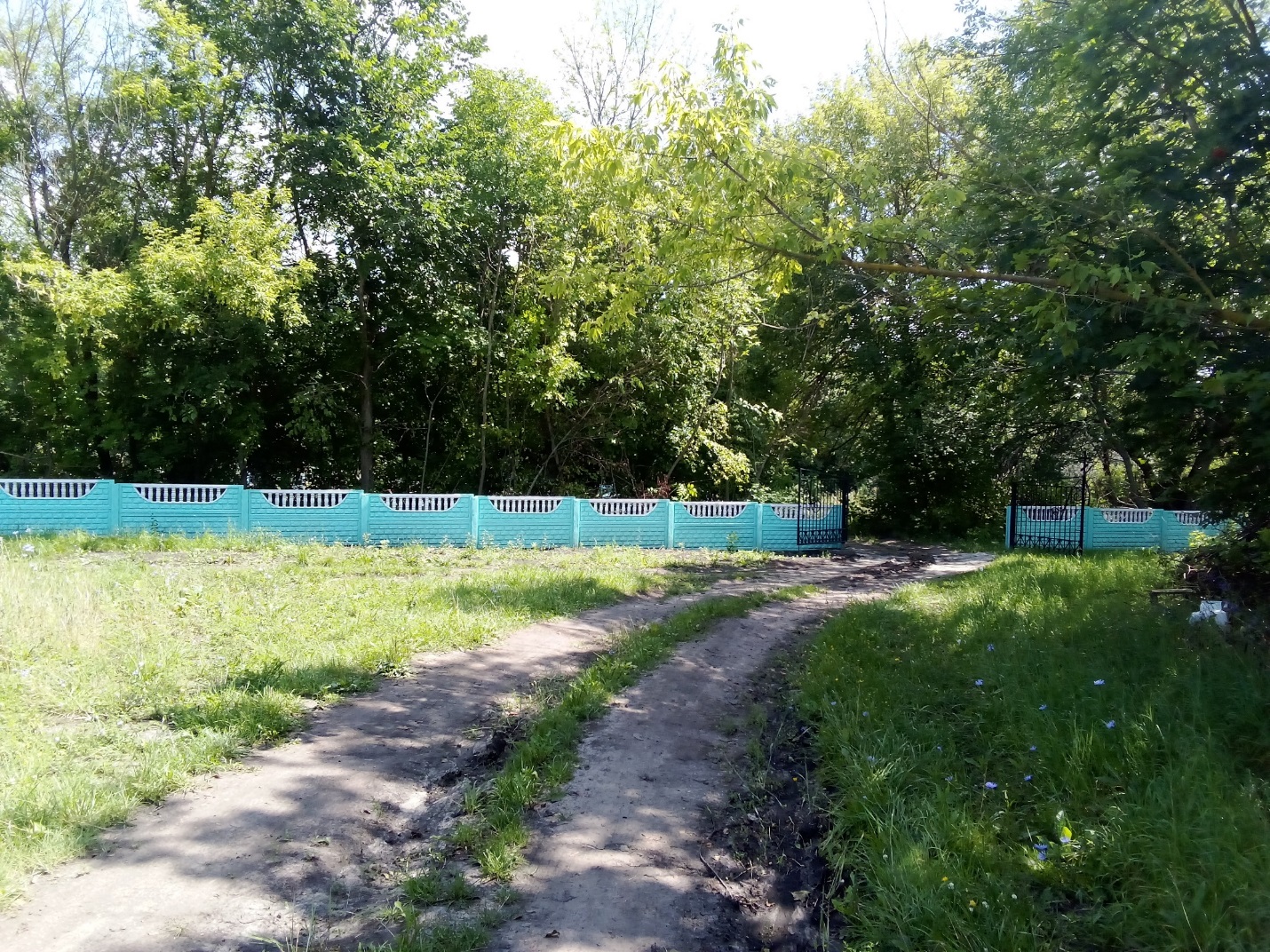 